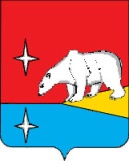 РОССИЙСКАЯ    ФЕДЕРАЦИЯЧУКОТСКИЙ    АВТОНОМНЫЙ    ОКРУГАДМИНИСТРАЦИЯ ИУЛЬТИНСКОГО МУНИЦИПАЛЬНОГО РАЙОНАП О С Т А Н О В Л Е Н И Еот  5 августа  2013 года                              № 60 - па                                      пос. ЭгвекинотО внесении изменений в постановление   Администрации  Иультинского муниципального района от 09.01.2013 г. №  1-па.	В  связи с возникшей необходимостью выделения помещения для избирательного участка, участка референдума  в границах городского поселения Эгвекинот по причине   повреждения целостности шиферного покрытия кровли и угрозой короткого замыкания электропроводки в здании МБУК РЦД и НТ  сектора культурно-просветительской и досуговой деятельности Озёрненский, Администрация Иультинского муниципального района   П О С Т А Н О В Л Я Е Т:	1. Внести изменения в абзац 3 пункта 1 постановления Администрации Иультинского муниципального района от 09.01.2013 г. № 1-па «Об образовании избирательных участков, участков референдума на территории Иультинского муниципального района», изложив его в следующей редакции: « - избирательный участок, участок референдума в границах городского поселения Эгвекинот (помещение  Администрации городского поселения Эгвекинот, ул. Ленина, 1);».	2. Настоящее постановление опубликовать в газете «Залив Креста».                    Главы Администрации                                                                      А.Г. Максимов Проект постановления Администрации Иультинского муниципального района «О внесении изменений в постановление   Администрации  Иультинского муниципального района от 09.01.2013 г. №  1-па» от 05 августа 2013 года № 60-па.Подготовила:    						А.В. Егорова      Согласовано:                                                                    	Н.М. Зеленская																					Р.В. Коркишко                                                                                           	Е.И. Михно                                                                                                                                                                            Разослано: дело, округ, прокуратура, руководителю Аппарата Администрации,  Главам сельских поселений, Избирательная комиссия,  редакция.